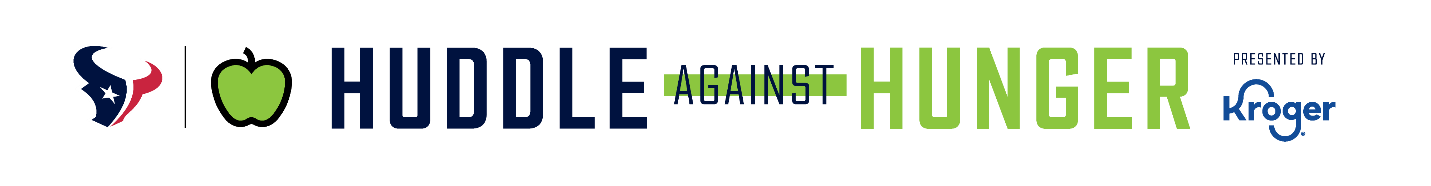 Post QuizWho is hungry in Texas?A family with one adult workingTeachersPeople who do not have a place to liveYour classmatesAll of the aboveDo you know someone who has gone a full weekend without having food?YesNoDon’t know – not sure
What does the Houston Food Bank do in the community?Feeds only homeless people Gives food to pantries, soup kitchens, churches/other places of worshipGives money to people so they can buy food Give out only canned food items to people in need If a parent needs food until their next paycheck, where can they go?Food Pantry Soup KitchenHouston Food BankAll of the aboveHow can you help people who don’t have enough food to feed their families?Start a food driveVolunteer at pantries/Houston Food BankDonate moneyAll of the above
What can happen to a student if he or she can’t get/doesn’t eat nutritious food?Physical symptoms such headaches and stomachachesGet tiredGet sickAll of the aboveWhich snack is a healthy option?Banana and peanut butter Oatmeal cookiesCandy barWhich choice would be a healthy lunch option?HamburgerPizzaBaked Chicken/Vegetables/Pasta Which option is a healthy drink?SodaSweetened coffee drink WaterWhich option is a healthier dessert option?Birthday cake Ice cream sundaeChocolate peanut butter fruit dip Experience Survey For each of the questions below, circle the response that best characterizes how you feel about the statement, where: 5 = Strongly Agree, 4 = Agree, 3 = Neither agree or disagree, 2 = Disagree, 1 = Strongly disagree.I enjoyed the Huddle Against Hunger Program.1      2      3      4      5I learned about who is going hungry in Texas.1     2      3      4       5I have more empathy for people who are experiencing hunger. 1      2      3      4      5 I am more likely to help people who are experiencing hunger by starting a food drive, volunteering, or donating money. 
1      2      3      4      5I learned new ways to help people who experience hunger. 
1      2      3      4      5What was your favorite part about the Huddle Against Hunger program?                                                                                                                                                      D                                                                                                                                                     DWhat would you add to the Huddle Against Hunger program to help students understand hunger?                                                                                                                                                      A                                                                                                                                                        A     